Cuidados com o TapingOs cuidados corretos com o Taping proporcionam melhor qualidade da fita e menores riscos nas suas aplicações com os seus pacientes. Então fique atento a esses cuidados.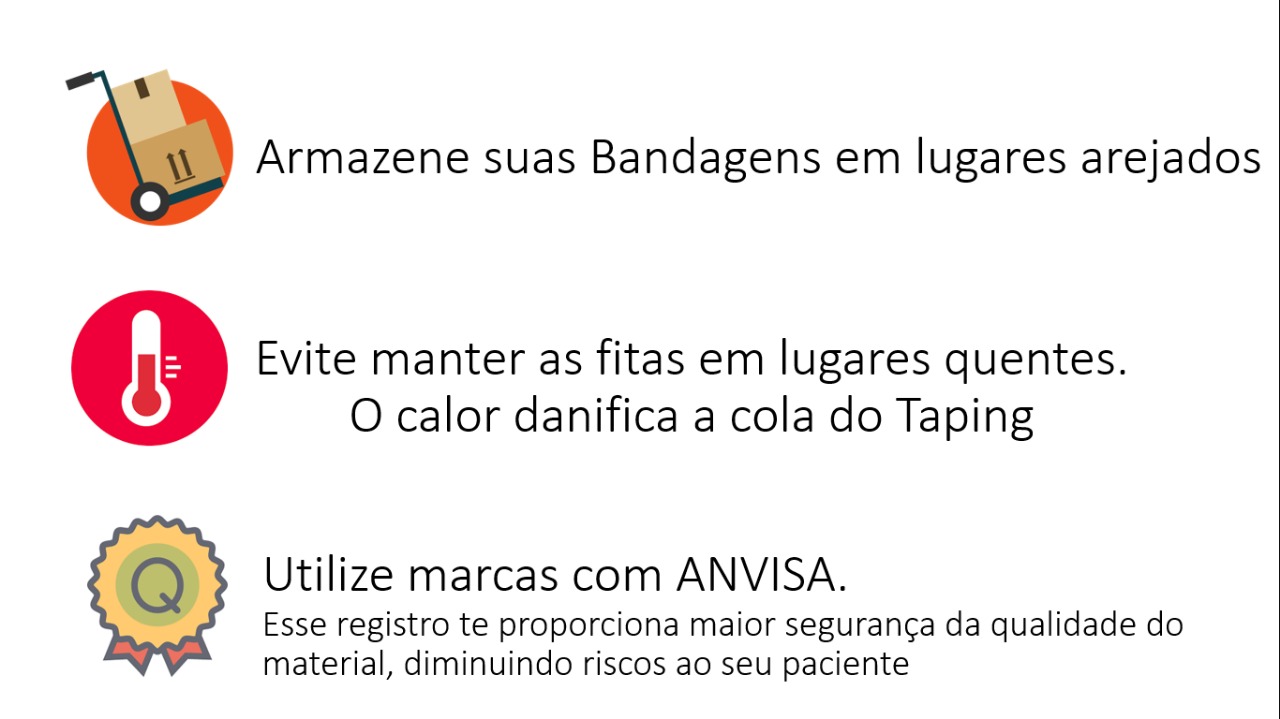 Marcas recomendadas pela ResportesA Resportes além do Centro Educacional, também é um Centro de Distribuição de Materiais para Saúde registrada na ANVISA, sob o número 8.16.793-1 isso reforça o compromisso da Resportes em ser uma empresa que construa relações com base na sua cultura de eficiência e ética. 
Por isso trabalhamos com duas marcas de Taping, que também possuem Anvisa. Sendo elas: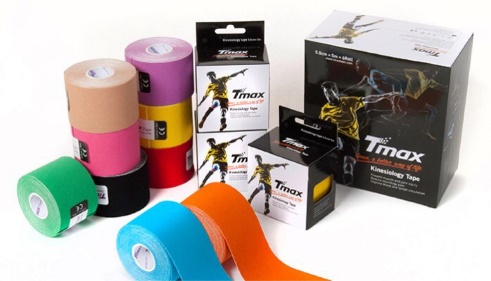 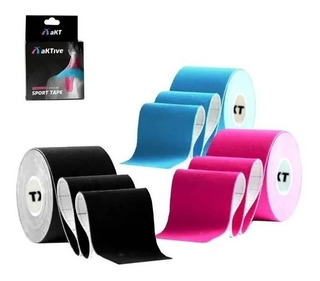 Entregamos em todo Brasil. Clique no botão do Whatssap e faça seu pedido.
